                          Переяслав – Хмельницька ЗОШ І-ІІІ ст.№5Вчитель музичного мистецтваКласний керівник 7-го класуОврашко С.І.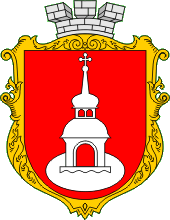 « Гордість моя – Переяслав-Хмельницький!»Мета: Познайомити учнів із деякими сторінками історії  рідного міста; виховувати глибокі почуття любові до землі, де народився, виріс; допомогти школярам зрозуміти, що любов до Батьківщини починається з любові до рідної домівки; сприяти розвитку творчих здібностей дітей, бажання якнайбільше дізнатися про своє місто.Обладнання: магнітофон, ноутбук, колонки. На дошці фото із зображеннями типового місцевого пейзажу. Презентація „Моє рідне місто” , фонограма « Гімн Переяслава».  Виставка книг про Переяслав-Хмельницький.Хід виховного заходуІ.  Організаційна частинаВчитель: Доброго дня діти. Сьогоднішній урок ми присвячуємо найкращому місту на Землі.  У кожної людини, крім рідної країни, є ще мала Батьківщина. Це місто або село, в якому ти народився, твоя вулиця, дім — все те, що таке близьке серцю. Переяславе, славний! Рідне місто моє! Колись тут на Берегах Трубежа, згідно  легенд, невідомий юнак переміг чужоземного богатиря. З цією святою землею пов’язана перша згадка в літописі слова « Україна».Вслухаємося в звуки по справжньому осінньої природи…І важко перерахувати всіх письменників, композиторів, художників чия доля пов’язана з Переяславом. Славу Переяслава, його історію оспівано вже неодноразово. І сьогодні ми почуємо « Гімн Переяслава», який написав наш місцевий співак і композитор, випускник нашої школи Микола Гриценко.( Звучить фонограма « Гімн Переяслава», в цей час показ слайдів історичних міст)Вчитель: Священна Переяславська земля,                     Оспівана в піснях, билинах.                     Ти наша радість і журба,                     Ти серце, неньки -  України!                     Чарує нас земля свята,                     Стрічки річок, ланів простори.                     Дніпра-Славутича краса                     І плесо Канівського моря…                                     Будь славна, земле плідна і співуча,                                      Переяславщино, твоїй красі – привіт!                                      Ти древня, як легенда невмируща,                                      Ти юна, як весняний первоцвіт.ІІ Основна частинаОголошення теми і мети заходу.  Вчитель: Місце, де ти народився, де пройшло твоє дитинство, — Переяслав. Це справді один із найчарівніших куточків України. Багатьох письменників споглядання краси навколишнього світу, спілкування з людьми надихало на творчість. Але, мабуть, людині притаманно помічати довершену й неповторну красу землі рідного краю: як плаче дерево від радості, коли приходить весна, і як у розквітлому соняшнику трудитьсяджміль. 
     На Переяславщині живуть співучі й веселі, мудрі й роботящі люди. їхнє вміння працювати завжди схоже на творчість.      Через древній Переяслав повільно несуть свої води річки Трубіж, Карань та Альта. Південна частина передмістя розташована поряд із могутнім плесом Канівського водосховища. Вкриті вербами та осокою береги водойм створюють особливий настрій: навкруги панують тиша, спокій та гармонія.     Недаремно сюди приїздять у вихідні від шаленого ритму та надмірного галасу жителі Києва, Чернігова, Черкас та інших  великих міст. Багатьох приваблює також можливість відвідати місцевий ринок, адже Переяславщина належить екологічно чистих місцевостей України. До центру значного сільськогосподарського регіону збираються базарювати селяни з навколишніх селищ. У Переяславі-Хмельницькому проживає близько 30 тисяч осіб. До столиці України - Києва - лише 78 кілометрів.                        А осінь наступить – ти в злоті й красі,                        І Альта, немов наречена!                       Трубіж засилає до неї сватів,                       Вклоняючись місту чемно.Оспіваний в давніх літописах…Славним героїчним минулим… І вічно молодий, Переяслав не залишає байдужим жодне серце…     Це наш - замріяний, славний і древній град - Переяслав!        Я хочу вам сьогодні, дорогі діти, подарувати свою пісню, яку я склала на 1100 років  нашому місту від першої літописної згадки. Написала я її для репертуару дітей вашого віку, і мені буде дуже приємно, якщо ми її розучимо і вона стане гімном в нашій школі до Дня міста.Переяслав мій щасливийСлова і музика Оврашко С.І.1куплетХоч мені ще небагато літ,І за мною не глибокий слід.Тільки від порогу до воріт,Я радію на своїй землі,Переяслав рідний став мені.ПриспівСніг чи злива, сніг чи злива,Переяслав мій щасливий ,Зустрічає радісно мене.В ній живе зоря ранкова,І веселка кольорова,І щоранку сонце дивоПереяслав мій щасливий,Жодної хатини не мине.2 куплетЯк розповідають казкарі,Починався наш козацький рід,Тільки від порогу до воріт,Де лелеки ходять на ріллі,На нашій Переяславській землі.Вчитель.  А тепер пригадаємо трішки історію нашого міста.Переяслав-Хмельницький – одне з найстаріших міст Київщини. Нерідко саме тут вирішувалася подальша доля України, варто згадати славнозвісну Переяславську раду 1654 р.Вперше Переяслав згадується у літописі під 907 роком. Довгий час місто було центром удільного князівства. До будівництва Софіївського собору в Києві у Переяславі містилась резиденція руських митрополитів.У роки козацтва Переяславський полк, один з найбільших в Україні, нараховував 18 сотень. Під час Визвольної війни під проводом Б.Хмельницького Переяслав був важливим центром поставок зброї й продуктів харчування для війська. Переяслав також відіграє роль дипломатичного центра держави. У місто приїжджали польські, російські, угорські, татарські, турецькі посли.Після ліквідації на Лівобережній Україні полкового устрою 1782 р. Переяслав став повітовим містом Київського намісництва, а з початку ХІХ ст. - Полтавської губернії. У поміщицьких господарствах Переяславщини розвивалися цукроваріння, винокуріння, виробництво зернових. У самому Переяславі промисловість була розвинена мало. Крім землеробства, люди займалися кустарними промислами: ткацтвом, чинбарством, шевством .З 1975 р. Переяслав-Хмельницький – місто обласного значення. За тодішнім звичаєм, «за успіхи в соціально-економічному та культурному розвитку» 1979 р. уряд СРСР нагородив місто Орденом Дружби народів.1999 р. – Переяслав-Хмельницький третім в Україні зареєстрував статут територіальної громади. Того ж року відродили давній герб Переяслава і затвердили його прапор.Сучасний Переяслав – місто 26 музеїв. Для України це абсолютний рекорд музеїв «на душу» – один музей на тисячу мешканців. Найвідомішим є головний туристичний об’єкт міста – музей архітектури та побуту Середньої Наддніпрянщини, – один з найбільших музеїв України. Унікальний музейний комплекс має площу 25 га. Тут розміщено понад 300 об’єктів, з яких – 122 пам’ятки народної архітектури; експонується понад 20 тис. експонатів – речей побуту та вжитку, знарядь праці, витворів народних майстрів, археологічні матеріали, документи, світлини.Музей Заповіту Т.Г. Шевченка, що розташований в приміщенні-пам’ятці архітектури 1820 р., будинку друга Т.Г. Шевченка лікаря А.Й. Козачковського.У центрі міста знаходиться музей кобзарського мистецтва, що відкрився у 1984 р. У приміщенні музею експонуються портрети відомих кобзарів України, музичні інструменти (XI-XVIII ст.), книги, речі побуту.Музей-діорама «Битва за Дніпро в районі Переяслав-Хмельницького восени 1943 р.» Музей було відкрито в 1975 р. на честь 30-річчя перемоги у Великій Вітчизняній війні. На художньому полотні, довжиною 28 і висотою 7 метрів зображений момент масової переправи радянських військ через Дніпро на Букринському плацдармі в районі Переяслава. Музей є величним пам’ятником усім тим, хто загинув, визволяючи Переяславщину.У шести залах виставкового павільйону Картинної галереї експонується 168 художніх творів видатних українських художників і скульпторів. Зали присвячені 2000-річчю Різдва Христового й національно-визвольній боротьбі 1648-1657 рр. під проводом Б.Хмельницького. Також виставлені картини, які розповідають про побут українського народу XIX ст.Музей трипільської культури розповідає про найдавнішу культуру землеробів Східної Європи, що існувала наприкінці V – середині III тисячоліття до н.е. Експозицію музею складають археологічні знахідки на місці трипільських поселень в нижній течії Трубіжа. Тут можна побачити керамічний посуд, прикраси, глиняні фігурки, знаряддя праці .Переяслав-Хмельницький визначне місто для України, з багатою славною історією та спадщиною. Вчитель:  Нехай радість, благополуччя і добро завжди панують в Переяславі, а щаслива доля супроводжує кожного мешканця древнього граду!      А зараз приємний сюрприз, до нас в клас завітали незвичайні гості( Під музику з’являються скоморохи)1-й ведучий: 
Увага! Увага! 
Спішіть, поспішайте! 
Господарі й гості, 
Глядіть не минайте! 
На свято вас просим 
Гуртом , поодинці. 
Чекають на вас тут чудові гостинці! 
2-й ведучий: 
Гей, дорослі і маляти, 
Всіх ми раді привітати! 
Всіх запрошуєм на свято! 
Буде посмішок багато, 
Буде радість, буде казка. 
Посміхайтеся , будь ласка!  1-й ведучий: Радіймо всі! І в  вас і в нас
Нині прийшов святковий час!
Малі й дорослі поспішайте,
До нас підходьте– не вагайтесь!  2-й ведучий :Тому усім – приготуватись,І з днем народження вітати 1-й ведучий: Найкраще місто в цілім світі.Гей, Переяславе! Тебе вітають діти(  Пісня « З днем народження, Переяслав)День народження, Переяслав!Слова і музика Оврашко С.І.1 куплетСонце встає, і щось нам радісне готове  сказать,Вже час листок календаря відірвать.Ну ось, день народження у   нас.Місто моє , тут день народження святкує  своє.З пісень і танців ми віночок зів’єм
Ура! День народження! Ура!ПриспівІ по іншому зовсім, не так як завжди,Заспіва дзвінкий хор за вікном.Ніби феї казкові злетілись сюди,Привітати це місто гуртомВітаєм!2 куплетШкола моя, підготувала, місто, виступ тобі,Гостей багато  запросила сюди. Ну ось, день народження у   нас.Вітаймо, місто моє, Таланти й творчість  демонструєм  свої,Та  дуже хочуть і дорослі й малі,Не раз, святкувать  у школі  в нас.(Звучить весела мелодія, з’являються клоуни Домі і Ніка )Домі: От так днина, от так свято!А дітей як тут багато!Ніка: Школярами їх  зовуть,Тож запрошуєм у путь.Всіх веселих і розумних,Домі: А щоб не було тут сумно,( до дітей) Ми запросимо гостей? Ніка! Ну тоді усе о’кей!( Звучить музика, з піснею  з’являється Пеппілотта)Пеппілотта: Я прогулювалась мимо і заскочила до вас,Радо ви мене зустріли, значить вчасно я до васЯ годину прибиралась, гарно коси заплела.Перед дзеркалом вмивалась, і панчохи одягла.Пеппі, я чудова Пеппі,  я весела Пеппі,  ось така я я –я-я-я-Пеппі, я чудова Пеппі,  я весела Пеппі,  ось така я я –я-я-я-Друзів маю я багато, і зануд я не люблю.Можу з вами танцювати і співати досхочу.Веселитиму завзято малюків і школярів.Всіх їм безлад гарантую, всім хто є у школі цій.Пеппі, я чудова Пеппі,  я весела Пеппі,  ось така я я –я-я-я-Пеппі, я чудова Пеппі,  я весела Пеппі,  ось така я я –я-я-я-Пеппілотта: Дивно, не бувала тут ніколи,Ну, а в класі  все-ж чудово.Бачу тут зібрались діти,Всі нарядні, наче квіти.Що тут діється, дива!Ах сама я не сама.Прямувала в інший клас,Тільки, щось тут не гаразд.Вчителька   не зустрічає,Пеппілотту не вітає.Форс мажор, ну і дива…Домі:    Ти чого така сумна?Не хвилюйсь, все як годиться,7 клас тут веселиться.Ніка:     Ось, поглянь лише туди,Впізнаєш хто йде сюди?( Заходить директор школи  Тетяна Володимирівна з вітальним словом)Тетяна Володимирівна: Дужче музика заграє, 
Наше свято ще триває. 
 Ми для міста  заспіваєм, 
Як годиться привітаєм!!!(Гра з класом « Гоп-ша-ша»  )(Всі стають у коло беруться за руки, в І частині під музику виконують рухи, які показує учитель, в ІІ частині під музику сходимося в коло і говоримо такі слова: « Місто всі ми привітаєм  - гоп-ша-гоп-ша-ша,  щастя й радості бажаєм - гоп-ша-гоп-ша-ша»)1 дитина:            Над Переяславом – заспів жаданого літа,	          І гамір дитячий, і юні дзвінкі голоси,	          У місті у нашім дитинство любов’ю зігріте,                     Промінням турботи, надії, тепла і краси.2 дитина:            Над Переяславом свято дитинства квітує,	          Мов кетяг калини, як літо барвистий розмай.	          Хай радість і втіха сьогодні між нас владарює,	          І щастя дарує святковий, ясний дивограй.3 дитина:           Сьогодні – свято! І цей день чудовий -	         Найкращий день осінньої  пори.	         Хай нині сяють барви веселкові-	        Дитинства дивоцвітні кольори. Перегляд презентації « Моє рідне місто»ІІІ Заключна частина                                                            Дерево рішеньВчитель: Яке рішення ми приймемо прослухавши класну годину про наш рідний край, наше місто?Любити свій край.Дбати про довкілля.Вивчати літературний спадок наших земляків.Кожного року відкривати для себе нові сторінки історії рідного міста.Посадити дерево в шкільному парку.( Учні урочисто прикріплюють свої рішення  на «Дерево рішень»)( Звучать пісні про Переяслав, учні фотографуються з героями заходу) Список   використаної літератури« Переяславська Рада» очима істориків, мовою документів. Видавництво Україна,  Київ 2003р. – 431 с.« Переяславська  земля і світ людини»,  Київ-Переяслав-Хмельницький, 1998р. – 284 с.« Історія та культура рідного краю» ( матеріали на допомогу вчителям та учням) І частина. Переяслав-Хмельницький, 1994р.-133 с.«Переяславу – 1100 років».  А.Л Ніколенко,   Київ, 2007 р. -296 с.«Література Переяславщини», Костянтин Раковський,  м. Переяслав – Хмельницький, 1995р. – 132 с.